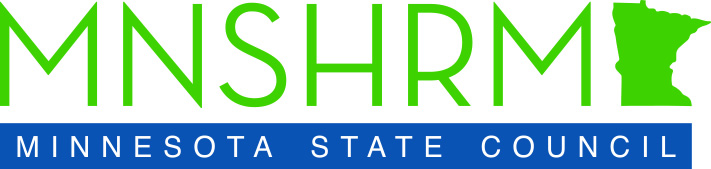 MNSHRM State Conference AgendaOctober 9-11, 2022Mystic Center, Prior Lake, MNSunday, October 9 2:00 p.m. – 3:00 p.m.				State Council Executive Board Meeting  3:00 p.m. – 4:00 p.m.				State Council Meeting 4:30 p.m. – 6:00 p.m.				State Council Social Hour and Dinner________________________________________________________________________________Monday, October 10       8:00 a.m. – 9:00 a.m.				Attendee Arrival and Check-In    9:00 a.m. – 9:15 a.m.				Welcome and Announcements    9:15 a.m. – 10:15 a.m.				Opening Keynote:  Michael S. Cohen  10:15 a.m. – 10:30 a.m.				Break/Exhibit Hall  10:30 a.m. – 11:30 a.m.				Breakout Session #1  11:30 a.m. – 11:45 a.m.				Break/Exhibit Hall  11:45 a.m. – 12:45 p.m.				Breakout Session #2  12:45 p.m. – 1:15 p.m.				Lunch Transition     1:15 p.m. – 1:30 p.m.				Lunch Sponsor Message     1:30 p.m.– 2:30 p.m.				Lunch Keynote:  John Kriesel     2:30 p.m. – 2:45 p.m.				Break/Exhibit Hall     2:45 p.m. – 3:45 p.m.				Breakout Session #3     3:45 p.m. – 4:00 p.m.				Break/Snack/ Exhibit Hall	     4:00 p.m. – 5:00 p.m.				Breakout Session #4     5:00 p.m. – 6:00 p.m.    				Happy Hour/Networking Reception     6:00 p.m. – 9:30 p.m.				Dinner/Evening Program            ________________________________________________________________________________Tuesday, October 117:30 a.m. – 8:30 a.m.				Grab and Go Breakfast     8:30 a.m. – 9:30 a.m.				Opening General Session: Panel Discussion                       9:30 a.m. – 9:45 a.m. 				Break/Exhibit Hall     9:45 a.m. – 10:45 a.m.				Breakout Session #5		     10:45 a.m. – 11:00 a.m. 				Break/Exhibit Hall     11:15 a.m. – 12:15 p.m.				Breakout Session #6     12:15 p.m. – 1:00 p.m.				Lunch     1:00 p.m. – 2:00 p.m. 				Closing Keynote: Johnny C. Taylor, Jr.*Agenda is subject to change.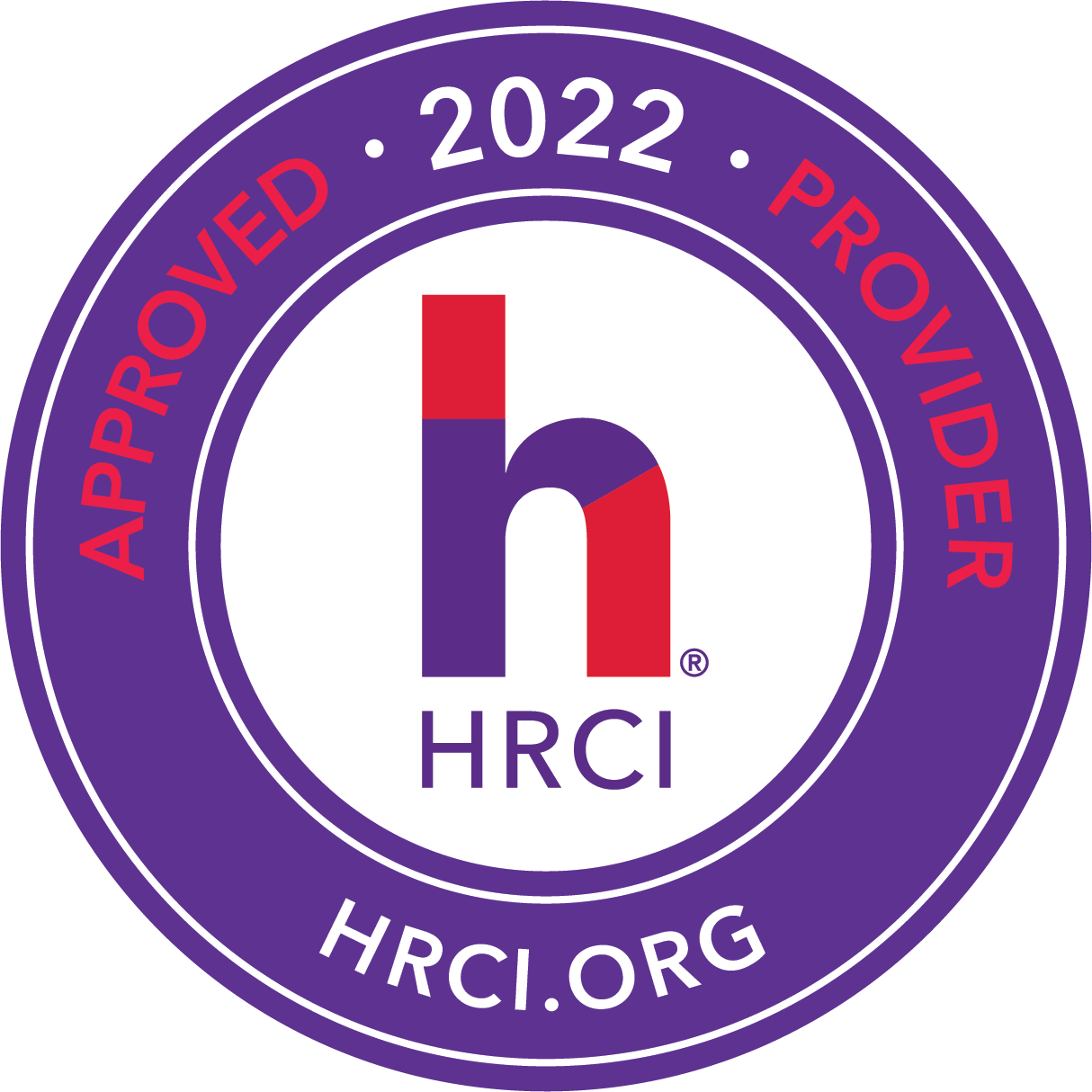 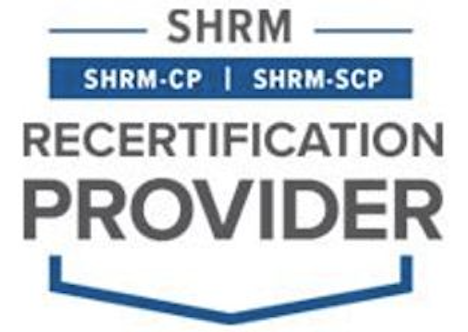 The 2022 State Conference has been approved for 9.75 credits HRCI and SHRM CEU credits and 8 of these sessions have been approved for HRCI business credits.